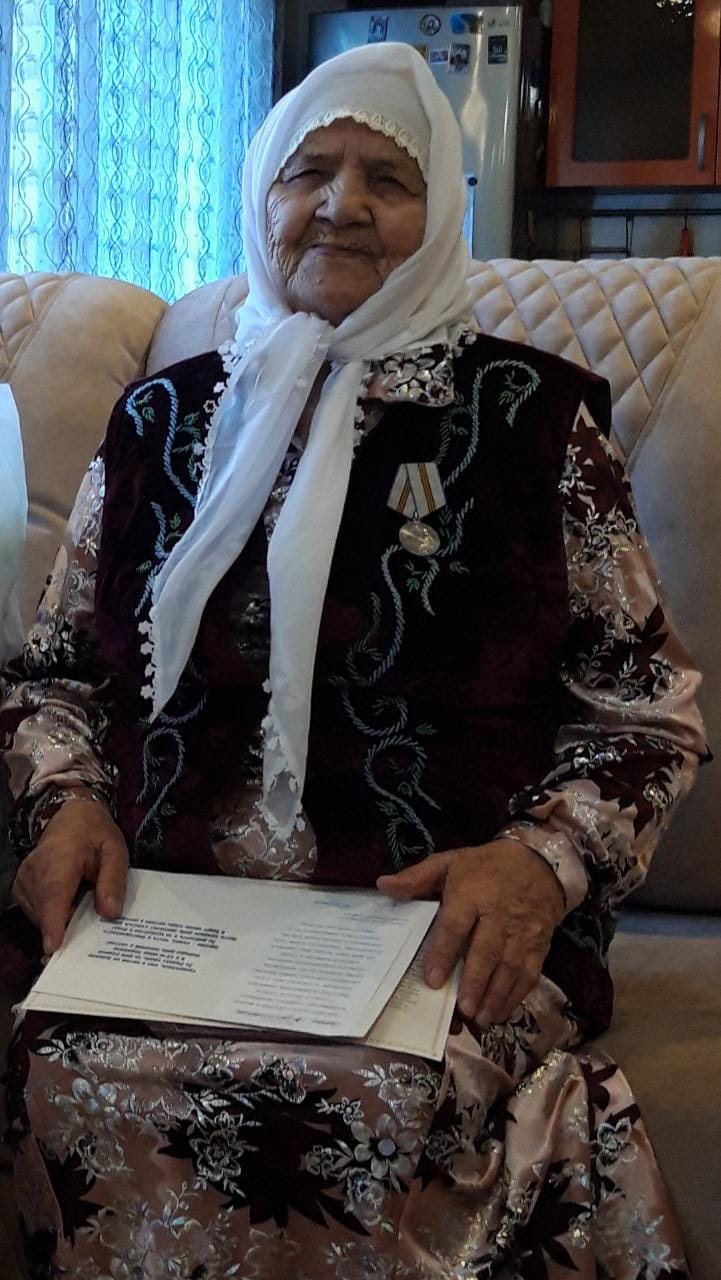    Хаернасова Сария Сатдиновна    30  апреля 1931 года рождения, жителя села  Старое  Дрожжаное Дрожжановского  района Республики Татарстан   Хаернасова Сария Сатдиновна  зарегистрирована по адресу: РТ, Дрожжановский муниципальный район, село Старое Дрожжаное, ул. Пионерская, дом 5,  проживает в семье племянника в городе Ульяновск, ул. Вырыпаевка дом 15. Она родилась в селе Старые Чукалы. Окончила 4 класса в Старочукалинской   школе.  Военные годы были очень трудными, мужчины ушли на фронт и вся тяжелая работа легла на плечи молодых девушек. Она  вспоминает как работали на валке леса в Тетюшском районе. После войны она ухаживала за больной матерью и родным братом , который вернулся инвалидом с войны.     Только после смерти матери она вышла замуж за жителя села Старое Дрожжаное Хаернасова Ирфана, детей у них не было. Проработав долгие годы в детской библиотеке она вышла на пенсию. Сария апа говорит, что она не одинока её окружает семья племянника, которые очень любят её и заботятся о ней. Сария апа является Ветераном Труда и Ветераном Тыла.